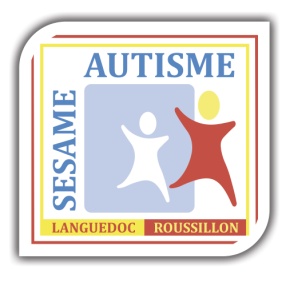 CHAMPIONNAT DE FRANCE DE SPORT ADAPTE 2018JUDOAprès la valeureuse participation au championnat de France de Handball de l’équipe Handball 30 dans le cadre du sport adapté, un travailleur de l’ESAT « Le Mona » à Tordères (66) (établissement créé par SESAME AUTISME LANGUEDOC ROUSSILLON) vient de s’illustrer en remportant le titre de VICE-CHAMPION de FRANCE de JUDO 2018, catégorie seniors (moins de 68 kgs).Il s’agit d’Henri-Pierre BLIN, médaille d’argent au Championnat de France sport adapté en JUDO dont les épreuves se sont déroulées à AURILLAC dans le CANTAL, les 14 et 15 Avril 2018.La Fédération Française de sport adapté en JUDO compte en 2017-18, 5412 pratiquants et 545 judokas étaient réunis à AURILLAC pour ce championnat : la performance d’Henri-Pierre est d’autant plus remarquable que ces nombres sont importants.PARCOURS D’HENRI-PIERRE :Henri-Pierre a commencé le judo à l’âge de 14 ans (dans l’IME les PARDALETS de LOS MASOS -66). L’’initiation a été une belle réussite, ensuite il a pu intégrer le club de judo de ILLE SUR TET (66) grâce à l’accompagnement de son professeur Walter THEUNS jusqu’à l’âge de 20 ans. Après son intégration à l’ESAT Le Mona, c’est dans la ville de THUIR qu’Henri-Pierre a trouvé un club où, de nouveau l’intégration a été préparée… et heureuse (grâce à son professeur Olivier LAS et toute l’équipe de judokas). Henri-Pierre y a présenté la ceinture marron. Pour obtenir la ceinture noire, il lui faudrait réaliser des épreuves qu’il n’est pas encore en capacité d’assumer : la Fédération Française de sport adapté a donc proposé qu’Henri-Pierre fasse des compétitions qui remplaceraient (en fonction de leur résultat !!!) certaines épreuves de la ceinture noire… Henri-Pierre a hésité pendant 5 années avant de se « lancer » en septembre 2016. Première tentative, il est champion de la grande région OCCITANIE, sélectionné pour les championnats de FRANCE à Rouen en mai 2016, mais reste au pied du podium (classé 4°), il reprend donc le chemin du championnat en 2017, champion de la région OCCITANIE et sélection pour les championnats de France… et vous connaissez la suite : vice-champion de France à AURILLAC le 15 avril dernier. Il passera en conséquence les épreuves aménagées de ceinture noire en juin prochain.Henri-Pierre s’entraîne depuis très longtemps deux soirs chaque semaine. Sa persévérance, les cours de son professeur, ses collègues d’entraînement, sa bonne intégration à l’ESAT lui ont donné confiance en lui, tout cela a eu raison de son handicap. 